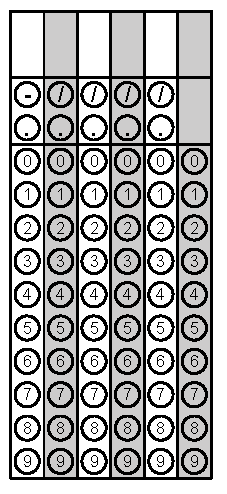 Problem 1Problem 2Gridded ResponseMondayAarav spent $29 to take his girlfriend to the movies. He spent 30% on snacks and the remainder was spent on the two tickets. How much was each ticket? $10.15The chart below shows how long Alexis spent on homework the last two weeks, in minutes. What is the approximate difference in each week’s average?0.75 minutesProblem 1TuesdayOn a set of blueprints for a new home, the contractor has established a scale that states  inch = 8 feet. What is the actual width of the living room whose distance is inch on the blueprints?20 feetSimplify.  Write your answer as a decimal.-34.25Problem 2WednesdayTwo stores have headphones on sale. Store A has the headphones on sale for 40% off the original price of $159.99. Store B has the headphones on sale for 25% off the original price of $130.50What is the difference in the sale prices? About $1.88 or $1.89Julie bought 3.5 pounds of apples to make a pie. The total cost was $3.43. How much does one pound of apples cost?$0.98Problem 2ThursdayCamilla has three pieces of ribbon that measure 6 feet, 3 feet, and 10 feet. Without cutting the ribbon, can Jennifer make a triangle out of the pieces of ribbon?No. What is the volume of this prism?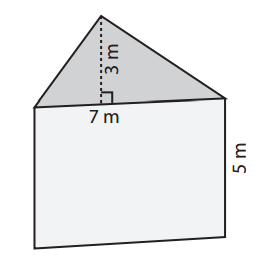 52.5 m3Problem 2FridaySimplify Solve for x. m = 5Problem 2